Europaschule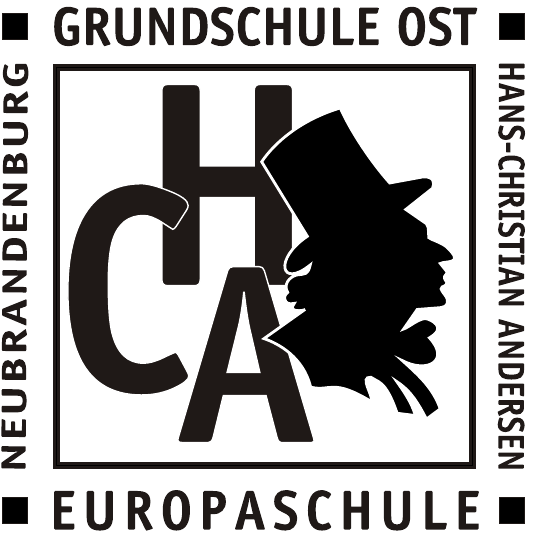 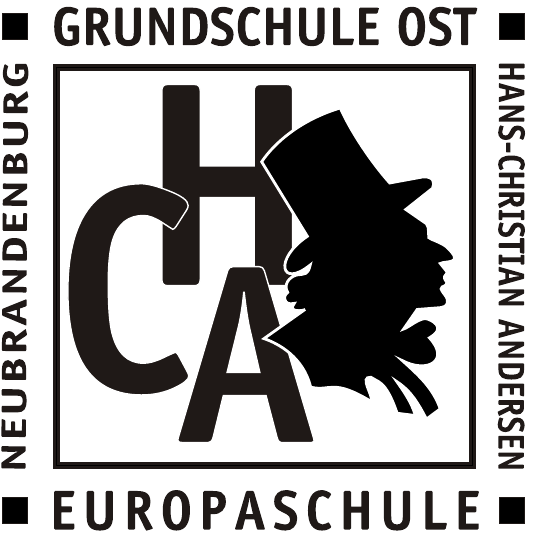 Grundschule-Ost „Hans Christian Andersen“KontaktdatenBitte im Sekretariat abgeben!Datum: ……………………………………………….        		___________________________
Unterschrift Name:Vorname:geb. am:Klasse:  WohnortPLZStraße:Telefon 1 (Mutter)Telefon 2(Vater)Telefon 3(Großeltern)Telefon 4Telefon 5Email: Bitte deutlich –Druckbuchstaben